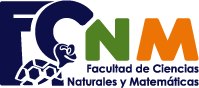 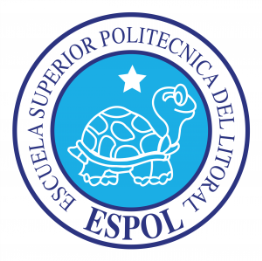 SEGUNDA EVALUACIÓN  DE FÍSICA B- IT 2014                                                 FECHA MIERCOLES  3 SEPTIEMBRE DEL 2014NOMBRE: ………………………………………………………………………………………………	PARALELO:……….DURANTE EL EXAMEN, TODOS LOS CELULARES Y CUALQUIER OTRO MEDIO DE COMUNCICACION ELECTRONICA DEBEN ESTAR APAGADOS Y GUARDADOS EN SUºS MOCHILAS. NINGÚN ESTUDIANTE DEBE TENER EN SU PODER LO ANTERIORMENTE MENCIONADO.Las catorce primeras preguntas son de opción múltiple y tienen un valor de dos puntos cada una.EN CADA TEMA JUSTIFIQUE SU RESPUESTA.Con relación a las propiedades elásticas de los materiales, escoja la alternativa correcta.La ley de Hooke se aplica después del límite elástico La ley de Hooke se aplica hasta el límite elásticoLa ley de Hooke se aplica solo en la zona proporcional entre el esfuerzo y la deformación unitariaTiene que ver con las propiedades elásticas de los materiales y se aplica en cualquier zona sin restriccionesUn cilindro de madera, sólido y homogéneo, de sección transversal 1 cm2 y 8 cm de altura, flota en agua tal como se muestra en la figura. Determine la densidad de la madera en g/cm3 ? (densidad del agua es 1 g/cm3) 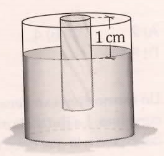 0.891.002.001.500.50El radio de un tubo por el cual circula un fluido  disminuye en un 7 % debido a los depósitos sobre la superficie interna, ¿ en qué porcentaje se tiene que aumentar la diferencia de presiones entre los extremos del tubo de radio disminuido para mantener el caudal constante? Nota: considere un flujo viscoso.52%11 %23 %34 %16 %Responde Verdadero (V) o Falso (F):(    ) Una onda mecánica es una perturbación que se puede propagar por un material o por el vacio.(  ) Si la onda es transversal entonces las partículas del medio vibran perpendicularmente a la dirección de propagación de las ondas.(    ) Si la onda es longitudinal entonces las partículas del medio vibran en la misma dirección paralela a la dirección de propagación de las ondas.a) VVF	   	  b) FVV	         c) FFF		       d) FVF   	               e) VVVUna emisora de Miraflores emite ondas de radio a una frecuencia de 0.70 MHz, si una casa situada a 60.0 km capta la señal ¿cuántas longitudes  de onda hay aproximadamente entre la emisora y la casa? 1.85x102 1.40 x102 1.85x108 1.85x1012 1.24 x108Se tienen dos cables 1 y 2 (unidos en el punto B y fijos en los puntos A y C) de densidad lineal   y 4 respectivamente. Cuando en el punto A se origina un pulso, este llega al punto B en 2 s. Determine el tiempo que demora el pulso en ir del punto A al punto C. Suponga que los cables están tensionados horizontalmente.5 s6 s7 s8 s10 sUna fuente sonora emite un sonido con una frecuencia de 200Hz y se mueve por el aire en reposo, con una velocidad de 60 m/s acercándose a un observador  estacionario. ¿Cuál es la longitud de onda que percibe el observador? (v=344m/s)2.10 m1.32 m0.59 m0.48 m1.42 mSe desea colocar un anillo de 2 cm de radio interno sobre un tubo de 2.1 cm de radio externo. Si inicialmente el anillo está a 50 oC, ¿hasta qué temperatura en  0C, se le deberá calentar para que ingrese justo sobre el tubo? El coeficiente de dilatación superficial del material del cual está hecho el anillo es 0,002 1/oC. 50   oC125  oC75    oC75    oC100  oCRespecto a las siguientes afirmaciones: El diagrama de la figura corresponde  a un ciclo termodinámico de un refrigeradorEn el diagrama de la figura correspondiente a un gas ideal, la energía interna en 1 es mayor que en 2.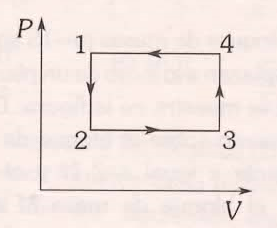 En el mismo diagrama, el trabajo total de un ciclo es positivoSe puede decir que :Solo a es correctaSolo b es correctaa y c son correctasa y b son correctasb y c son correctasCuando un gas ideal se expande adiabáticamente, ¿Cuál de las siguientes proposiciones ES INCORRECTA?La temperatura del gas disminuyeEl gas realiza trabajoEs necesario suministrar calor al gas para que realice trabajoLa energía interna del gas disminuyeLa presión del gas disminuyeUna onda  se propaga  en una cuerda horizontal en la dirección del eje x.La ecuación de la onda está dada por la siguiente expresión:y(x,t) = 2.5 cos ( +  )               Donde  x está en cm y t  en segundos               Entonces, la rapidez de propagación de esta onda en cm/s es.πUna máquina térmica de Carnot trabaja entre los limites de temperatura de 35 oC y 100 oC. La eficiencia térmica de la máquina es:17.4.0 %65.0 %35.0 %13.4 %La ecuación de una onda estacionaria está dada por la siguiente expresión: , donde x está en cm y t en segundos. La distancia entre dos antinodos consecutivos es:3cm                    b) 6 cm                c)  9 cm               d) 1.5 cmUna masa M de cierto gas ocupa el volumen V a la presión P y a la temperatura absoluta T. se introduce una masa adicional  2M del mismo gas en el mismo recipiente y luego se reducen el volumen y la temperatura a      respectivamente, la presión final de gas es:P2P3P7P9PTEMAS DE DESARROLLO1 TEMA.                                                                                                                   Valor 10 puntos.La compuerta de la figura cierra el canal de sección rectangular de 2.50 m de ancho y 1.80 m de altura. Se pide:Calcular la fuerza debido a la presión hidrostática que ejerce el agua sobre la compuerta                                                                                                Valor 6 puntos.¿Calcular el punto de aplicación de la fuerza de presión hidrostática, medida desde  pivote A?,  como se indica en la figura.                                      Valor 4 puntos.2 TEMA.                                                                                                                                     Valor  8 puntos.Un carro de bomberos que se mueve hacia la derecha  suena su sirena, delante del carro de bomberos un auto viaja a la derecha; delante del auto hay una camioneta detenida (en reposo). Cuando el carro de bomberos está a 200m del auto y a 250m de la camioneta, los pasajeros en el auto perciben un nivel de intensidad sonora de 90dB, en ese momento, ¿Cuál es el nivel de intensidad del sonido que perciben los pasajeros en la camioneta?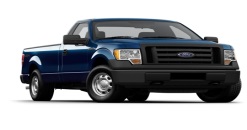 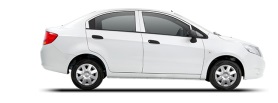 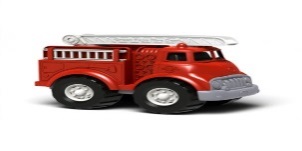 3 TEMA.                                                                                                                                   Valor 14 puntos.Un mol de un gas ideal monoatómico ( pasa por el ciclo  que se muestra en el gráfico  vs. , donde la presión está en atmósferas y el volumen en litros. Llene las dos tablas que se muestran a continuación.      OBLIGATORIO TRABAJAR EN EL S.I320340112012000